Leading Learners Multi Academy Trust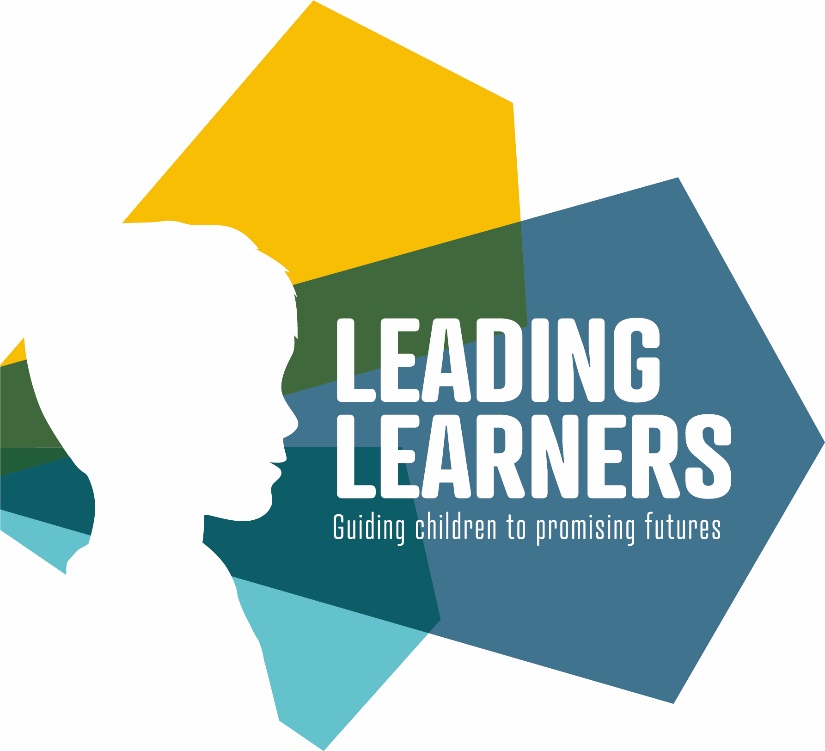 Complaints PolicyGifts and Hospitality PolicyPolicy Approved By Trustees:	 25th March 2022Policy Review Date: 		 25th March 2025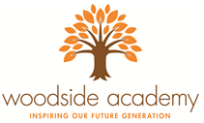 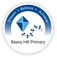 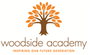 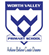 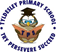 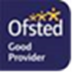 Gifts and Hospitality PolicyWhy do we have guidance on gifts and hospitality?Your conduct as an employee of Leading Learners Multi Academy Trust should never lead anyone to question your interests, or lead anyone to think that you have been influenced by gifts and hospitality. This is important because your own personal reputation and that of the Trusts could be seriously affected if you inappropriately accept a gift or hospitality. It is also a criminal offence to demand or accept a gift or reward in return for allowing you to be influenced as a part of the school. This is why the Trust has guidance which applies to all employees on gifts and hospitality.What is a gift?A gift is any item or service that you receive free of charge. It also includes any goods or services which you personally are offered at a discounted rate or on terms not available to the general public.  What is hospitality?Hospitality is the offer of food, drink, accommodation or entertainment or the opportunity to attend any cultural or sporting event on terms not available to the general public.  What gifts or hospitality can be accepted without any approval?You can accept gifts and hospitality, which are small gestures and have a value of £30 or less, without the approval of the Headteacher or CEO. Gifts and hospitality of this nature do not need to be recorded in the school’s Gifts and Hospitality Register.What things should I think about before I decide what to do?You should treat with caution any offer of gift or hospitality made to you personally. In particular, think about whether there is a benefit to the school in you accepting, the scale, amount, frequency and source of the offer, the timing of the offer in relation to forthcoming decisions and whether accepting could be misinterpreted as a sign of your, or the school’s, support or favour.What gifts or hospitality need approval from the Headteacher or Chair of Governors?Any gift or hospitality which is more than just a token, defined as a having a value of more than £30 should be politely refused or returned. You must have the prior written approval of the Headteacher or CEO if you decide to accept something which has more than this value. This should only be in exceptional circumstances. If you, your Headteacher or CEO have any concerns or doubts about the public perception that might be attached to accepting any gift or hospitality, then it must be referred it to the Trust Board.What gifts or hospitality should never be accepted?You must never accept;cash or monetary gifts.gifts or hospitality offered to your husband, wife, partner, family member or friend.gifts or hospitality from a potential supplier or tenderer in the immediate period before tenders are invited or during the tender process.Lavish or extravagant gifts or hospitality, even if they relate to activities in your own time.What should I do if I receive a gift without warning?If you estimate that the gift is more than just a token you should politely and courteously decline the gift.  If you feel that it would not be appropriate to do this, you should refer the matter as soon as possible to the Headteacher or CEO and let them decide what you should do with the gift. They may decide that you should return the gift, may ask the Trust Board for a view, or may donate the gift to a worthy local cause.What should I do if I get offered a gift or hospitality?You must make sure that all offers you receive which have a value of more than £30 are recorded in the individual schools’ Gifts and Hospitality Register, which is kept in the school office.Do I need to record offers that I decline?Yes – all offers of gifts or hospitality, which have a value of more than £30, must be recorded in the school’s register, even if you don’t accept.What should I do if I am in doubt?If in doubt, always speak to the Headteacher or CEO. It is your responsibility to follow the Trusts guidance on gifts and hospitality and to justify why you chose to accept a gift or hospitality offered to you.What would happen to me if I didn’t follow the guidance?The Trust may take disciplinary action against you if you fail to follow the guidance. It is also a criminal offence to demand or accept a gift or reward in return for allowing you to be influenced as a part of the Trust. This means you could be prosecuted by the Police.THE DO’s and DON’T’sMonitoring and EvaluationStaff and Trustees, on a three yearly basis, will review this policy unless circumstances demand an earlier review.Review date: March 2025Appendix 1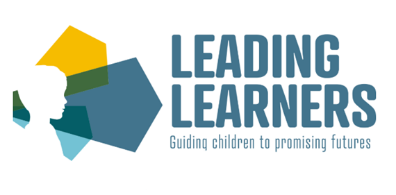 Leading Learners Multi Academy TrustRecord of Gifts and HospitalityPLEASE RETURN COMPLETED FORM TO THE SCHOOL OFFICE.DODON’TRead and follow the guidance on giftsand hospitalityAccept any gifts or hospitality which have a value of more than £30 without the approval of the Headteacher the CEO or Chair of Trustees as necessarySeek advice from the Headteacher the CEO if you are in doubtAccept gifts or hospitality in the immediate period before tenders are invited or during the tender process.Record all offers of gifts and hospitalitywhich have a value of more than £30 inthe School’s register, whether acceptedor notAccept cash or monetary giftsTreat with caution any gifts or hospitalityoffered to you and think very carefullybefore accepting anythingAccept a gift or hospitality as an inducement or rewardTake into account what the public’sperception would be in deciding whetheror not to accept a gift or hospitalityAccept gifts or hospitality unconnected to your work, even if the hospitality is taken in your own timeConsider whether the offer isproportionate in deciding whether ornot to accept hospitality from an outsidebodyAccept a gift or hospitality which you or a member of the public would think is lavish, extravagant or excessive, even if the hospitality is taken in your own timeErr on the side of caution when decidingwhether to accept a gift or hospitality. Ifthe thought of the acceptance makesyou uncomfortable, do not acceptAccept gifts or hospitality offered to yourhusband, wife, partner, family member or friendConsider paying for yourself if offeredany hospitality by a supplier or thirdpartyThis form must be completed by any employee receiving or declining a gift or hospitality, which related to their position in school and has a value of more that £30.  If the individual is concerned about the likely “level” of any gift or hospitality that he or she may receive, agreement from the Headteacher, CEO or Chair of Trustees must be obtained in accordance with the Trusts guidance.This form must be completed by any employee receiving or declining a gift or hospitality, which related to their position in school and has a value of more that £30.  If the individual is concerned about the likely “level” of any gift or hospitality that he or she may receive, agreement from the Headteacher, CEO or Chair of Trustees must be obtained in accordance with the Trusts guidance.Name: Place of Work:Position Held:Individual, company or organisation offering gift or hospitality:Individual, company or organisation offering gift or hospitality:Date, time and venue:Gift/Hospitality:Accepted*/Declined*Nature and approximate value of hospitality/gift:Nature and approximate value of hospitality/gift:If accepted, has the gift been retained for personal use or school use?If accepted, has the gift been retained for personal use or school use?If accepted, reason for accepting hospitality/giftIf accepted, reason for accepting hospitality/giftSigned:                                                                             Date:Approved by:Headteacher / CEO / Chair of TrusteesSigned:                                                                             Date:Approved by:Headteacher / CEO / Chair of Trustees